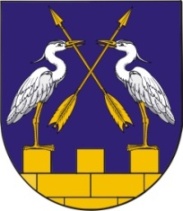                    МО АДМИНИСТРАЦИЙЖЕ                                   		     АДМИНИСТРАЦИЯ  МО  		                 «КОКШАЙСК  СЕЛА АДМИНИСТРАЦИЙ»                      «КОКШАЙСКОЕ  СЕЛЬСКОЕ ПОСЕЛЕНИЕ» ПУНЧАЛЖЕ			                 	                                    ПОСТАНОВЛЕНИЕ		от 14  марта  2016 г.  № 88О проведении открытого аукциона на право заключения договора аренды муниципального имущества, находящегося в собственностимуниципального образования «Кокшайское сельское поселение»В   соответствии   с   Федеральным   законом   от   26   июля   2006 года № 135-ФЗ «О защите конкуренции», приказом Федеральной антимонопольной службы от 10 февраля 2010 года № 67 «О порядке проведения конкурсов или аукционов на право заключения договоров аренды, договоров безвозмездного пользования, договоров доверительного управления имуществом, иных договоров, предусматривающих переход прав в отношении государственного или муниципального имущества, и перечне видов имущества, в отношении которого заключение указанных договоров может осуществляться путем проведения торгов в форме конкурса», Положением «О порядке управления и распоряжения имуществом, находящимся  в собственности муниципального образования «Кокшайское сельское поселение», утвержденным решением Собрания депутатов муниципального образования «Кокшайское сельское поселение»  от 03.02.2010г.  № 23, принимая во внимание отчет об оценке рыночной стоимости годового размера арендной платы от 11.01.2016г. № 02Н.16, руководствуясь п.7.2 Положения об Администрации муниципального образования «Кокшайское сельское поселение», Администрация МО «Кокшайское сельское поселение»П О С Т А Н О В Л Я Е Т :1. Утвердить документацию об открытом аукционе на право заключения договора аренды муниципального имущества, находящегося в собственности муниципального образования «Кокшайское сельское поселение» (далее - документация), согласно приложению 1;2. Утвердить проект извещения о проведении открытого аукциона на право заключения договора аренды муниципального имущества, находящегося в собственности муниципального образования «Кокшайское сельское поселение», согласно приложению 2.3. Провести на условиях, указанных в документации, открытый аукцион на право заключения договора аренды муниципального имущества, находящегося в собственности муниципального образования «Кокшайское сельское поселение»:	2.Утвердить состав аукционной комиссии по приватизации муниципального имущества, указанного в п.1 настоящего постановления, в следующем составе:Николаев П.Н.                 -гл.администрации МО «Кокшайское сельское поселение», председатель комиссии;Иванова Л.Н.	-гл.специалист администрации МО «Кокшайское сельское поселение», зам. председателя комиссии;Бондарец Т.Н.	-специалист 1 категории администрации МО «Кокшайское сельское поселение», секретарь комиссии;Коновалова Н.Н.             	-специалист 1 категории администрации МО                           «Кокшайское сельское поселение», член комиссииКрупнова В.А.	-специалист администрации МО «Кокшайское        сельское поселение», член комиссии	5. Аукционной комиссии, по проведению открытого аукциона на право заключения договора  аренды муниципального имущества, находящегося в собственности муниципального образования «Кокшайское сельское поселение», разместить извещение о  проведении открытого аукциона на официальном сайте Российской Федерации по адресу: www.torgi.gov.ru, на официальном сайте муниципального образования «Кокшайское сельское поселение» по адресу: www.admzven.ru/user, в районной газете «Звениговская неделя».    6. Контроль за исполнением настоящего постановления возложить на специалиста 1 категории Администрации муниципального образования «Кокшайское сельское поселение» Коновалову Н.Н.7. Настоящее постановление вступает в силу со дня его подписания.№ лота п/пНаименование имущества Месторасположение имущества Технические данные1нежилое помещение    в здании медицинского пункта назначение: нежилое здание, площадь 138,5 кв.  м., количество этажей 1, в том числе подземных: 0, адес объекта: Республика Марий Эл, Звениговский район, деревня Шимшурга, дом 46 Республика Марий Эл, Звениговский р-н,  д. Шимшурга, д. 46 Фундамент ленточный, стены деревянные, отопление центральное, электричество.Глава администрацииМО «Кокщайское сельское поселение»                                                    П.Н. Николаев